Упражнения и задачи по математике.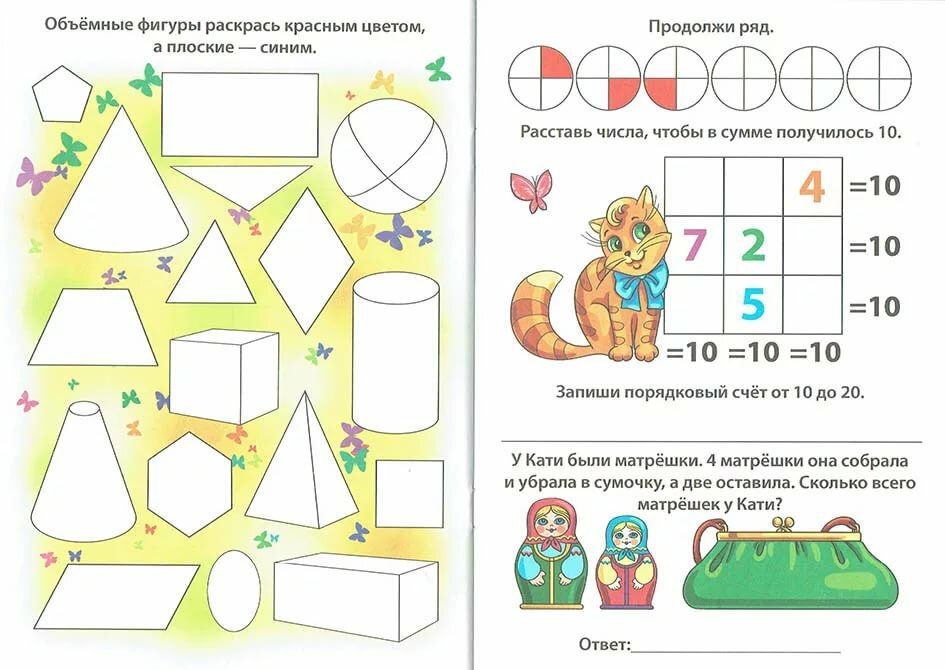 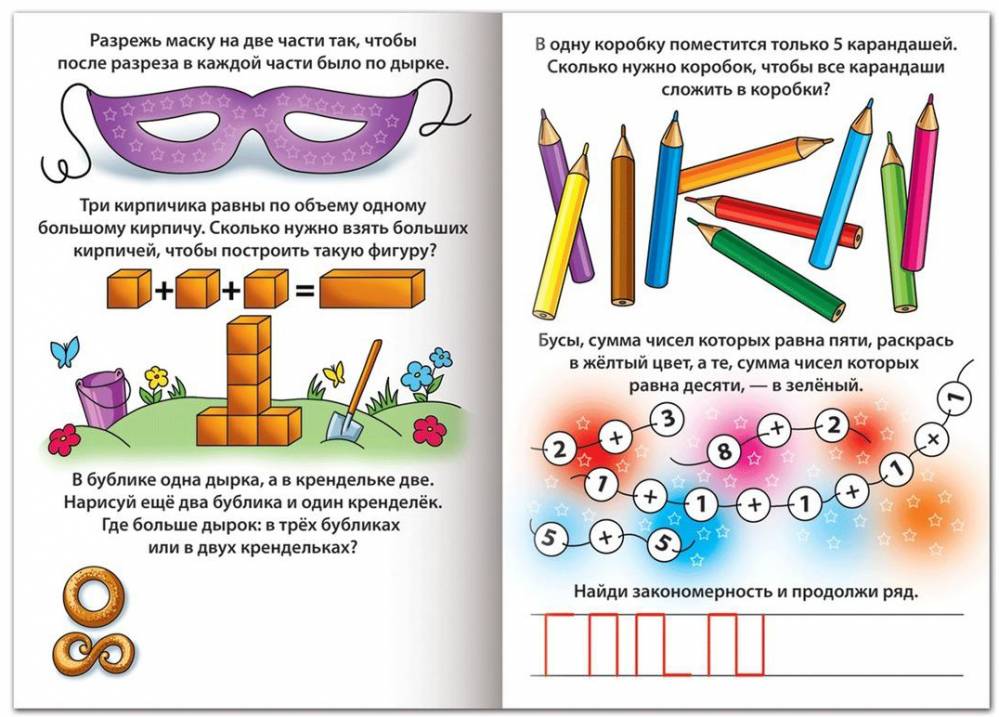 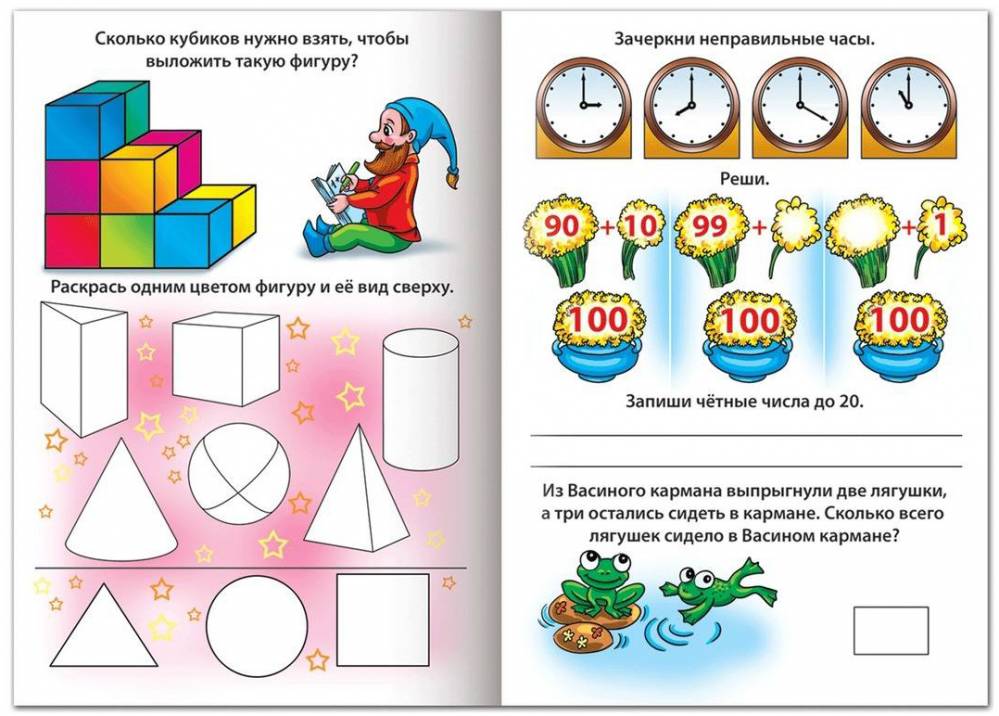 